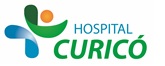 INFORMACIÓN PARA PACIENTES: 
“COLEDOCOSTOMIA”
El presente documento permite entregar información al paciente respecto a la cirugía específica  a realizar,  por lo que NO CONSTITUYE  EL CONSENTIMIENTO INFORMADO.El  CONSENTIMIENTO INFORMADO, debe ser  llenado en el formulario en  la página web: www.hospitalcurico.cl,  en el enlace: https://intranet.hospitalcurico.cl/projects/consentimientoObjetivos del procedimiento:Abrir el conducto Colédoco (conducto que lleva la bilis desde el hígado y la vesícula al intestino delgado) con la finalidad de extraer elementos que lo obstruyen, generalmente cálculos, ya sea provenientes de la vesícula o que se formen en él.Descripción del procedimiento:Mediante una Laparotomía, más frecuentemente y en la mayoría de los centros, o Laparoscopía en centros con experiencia en esta técnica, se expone el conducto y mediante una incisión se abre. De esta manera se extraen los cálculos o elementos que lo pudiese estar obstruyendo (parásitos, cuerpos extraños, biopsia de tumores) En el sitio donde se abre el conducto se deja una sonda de drenaje (T o Kher) que drena la bilis por un período no menor a 30 días posterior a la operación. Para extraerla y cuando está indicado se debe hacer un examen previo que se llama Colangiografía, para asegurarnos de su limpiezaRiesgos del procedimiento:Aparición de fístulas biliares que generalmente ceden al tratamiento médico. Desplazamiento de sitio de inserción lo que obliga a efectuar otra cirugía para su reposición.Alternativas al procedimiento propuesto:Se pueden extraer los cálculos mediante otros procedimientos como por ejemplo: Endoscópicos, para lo cual se requiere de la expertiz e instrumental necesario (ERCP)Consecuencias de no aceptar el procedimiento:Si no se realizan los procedimientos antes descritos aumenta la ictericia y aparece la infección de la vía biliar (Colangitis, complicación que puede producir la muerte)Mecanismo para solicitar más información:Se puede obtener mayor información leyendo el tema y/o consultando a otro profesional experto.Revocabilidad Se me señala, que hacer si cambio de idea tanto en aceptar o rechazar el procedimiento, cirugía o terapia propuesta.